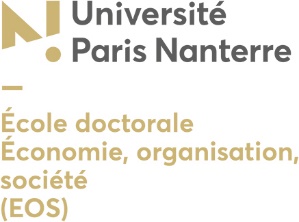 Aide à la mobilité internationale des doctorants (AMI Doctorants) – Appel à projets 2020 - 2021Cette aide est destinée aux doctorants en sciences humaines et sociales, sans condition de nationalité, inscrits en 1ère ou en 2e année de thèse lors de l'année universitaire 2020 - 2021.Les étudiants ne percevant aucune rémunération pour des activités liées à la poursuite de leurs études sont éligibles en priorité. En revanche, les doctorants bénéficiaires d’une allocation de recherche financée par la Région ne sont pas éligibles.Le financement régional peut servir à couvrir les dépenses engendrées par toute mobilité à l’étranger entre septembre 2020 et septembre 2023 (hors métropole, départements et collectivités locales d’outre-mer) sans condition de durée, effectuée dans le cadre du programme de recherche poursuivi par le doctorant : études de terrain, stages, séjours d’études, participation à des séminaires et colloques internationaux (hors frais d'inscription).Montant de la bourse : 4 000 € maximum Cette bourse peut être utilisée par le doctorant bénéficiaire sur toute la durée restante de la thèse, sans pouvoir toutefois excéder 3 ans à compter de la date de son attribution par la Commission permanente du Conseil régional.Cette bourse n’est attribuée qu’une seule fois. Dépôt des candidaturesL’étudiant doit remplir et imprimer le dossier de candidature disponible sur le site de la Région à l’adresse suivante :https://www.iledefrance.fr/bourses-mobilite-ile-de-france-doctorantsCe dossier doit ensuite être envoyé par mail uniquement à Madame Isabelle Tripet (itripet@parisnanterre.fr) et à Madame Julie abenia (julie.ad@parisnanterre.fr)   en vue d’une sélection et d’un classement par la direction de l’école doctorale. Date limite de retour des dossiers : 29 mai 2020 Composition du dossier - un exemplaire du dossier d'inscription ;- une lettre de motivation non manuscrite ; - une lettre de soutien du directeur de thèse.Les étudiants sélectionnés recevront, à partir du 2 juin 2020, une attestation d’éligibilité et pourront saisir leur candidature sur la plateforme des aides régionales.Cette année l’ED 396 peut présenter 2 dossiers à la Région.